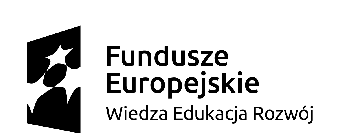 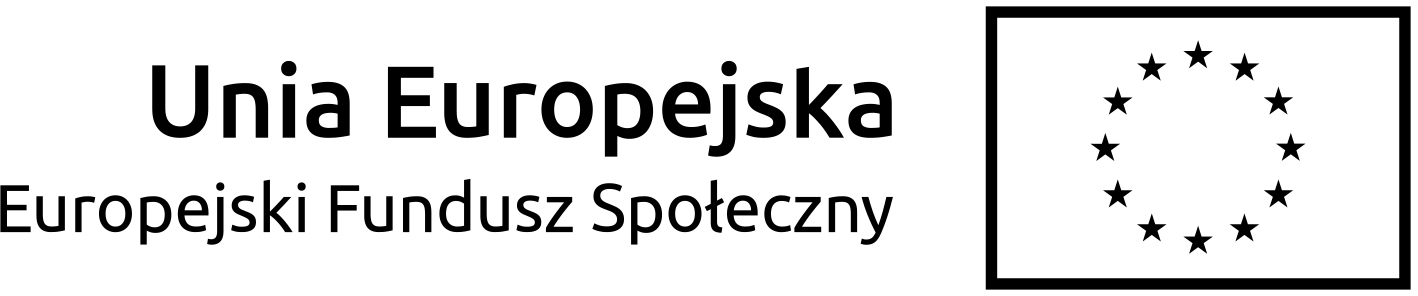 HARMONOGRAM I PROGRAM KURSUDIAGNOSTYKA POLOWA AGROFAGÓW ROŚLIN UPRAWNYCHEdycja III25 h13.06. 22 r. (poniedziałek)sala 112F, 5E ul. R. Prawaocheńskiego 17, 10-720 Olsztyn 8.00-11.00Morfologia, anatomia i cykle rozwojowe szkodników, Diagnostyka szkodników dominujących w uprawach roślin rolniczych 4 h godz. Bożena Kordan12.00-15.00Symptomatologia chorób powodowanych przez czynniki infekcyjne i nieinfekcyjne Patogeny różnych faz rozwojowych roślin rolniczych 4 h Marta Damszel14.06 22 r. (wtorek; 8.00-17.00 uwzględniono dojazd) zajęcia terenowe Diagnostyka polowa szkodników ZPD BAŁCYNY i zajęcia terenowe cz. III ZDD TOMASZKOWO prof. dr hab. Bożena Kordan15.06.22 r. (środa; 8.00-17.00 uwzględniono dojazd) zajęcia terenowe Diagnostyka polowa patogenów ZPD BAŁCYNY dr hab. Marta DamszelForma zajęć w kontakcie bezpośrednim, stacjonarna i terenowazajęcia 13.06 audytoryjno-laboratoryjne; 14,15.06 warsztaty terenowe, praktikumZBIÓRKA dot. DNI TERENOWE 7.50 PARKING PRZY Katedrze Entomologii, Fitopatologii i Diagnostyki Molekularnej. Prosimy o punktualność.Projekt pn. Uniwersytet Wielkich Możliwości – program podniesienia jakości zarządzania procesem kształcenia i jakości nauczania, nr POWR. 03.05.00-00-Z201/18 współfinansowany przez Unię Europejską w ramach Europejskiego Funduszu Społecznego